COMISION DE PRÁCTICAS Y PASANTIASHHHHHHHHHHHHHHHH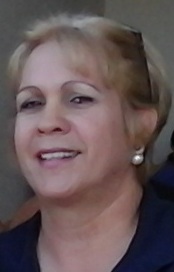 Lcda. MariIin García PenaPRESIDENTE DE COMISIÓN  marilin.garcia@uleam.edu.ec